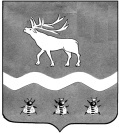 Межведомственная комиссия по охране труда в ЯКОВЛЕВСКОМ МУНИЦИПАЛЬНОМ РАЙОНЕ692361, с. Яковлевка, пер. Почтовый, 7, т./ф. (42371) 91620 Р Е Ш Е Н И Еот «18» марта 2021 года   11.00       Информация «О результатах организации подготовки и проведения предварительных, периодических и углублённых медицинских осмотров работников, занятых  на работах с вредными и (или) опасными производственными факторами в соответствии с приказом Минздравсоцразвития России от 12.04.2011 года № 302н в 2020 году» не была представлена, в связи с отсутствием ответственного за данный вопрос врио главного врача Аплюшкиной Л.Г., межведомственная комиссия по охране труда на территории Яковлевского муниципального района РЕШИЛА:В связи с отсутствием информации  «О результатах организации подготовки и проведения предварительных, периодических и углублённых медицинских осмотров работников, занятых  на работах с вредными и (или) опасными производственными факторами в соответствии с приказом Минздравсоцразвития России от 12.04.2011 года № 302н в 2020 году» от представителя КГБУЗ «Яковлевская ЦРБ» - специалиста по охране труда КГБУЗ «Яковлевская ЦРБ» -  Шпартова А.Н., отметить неудовлетворительную работу администрации КГБУЗ «Яковлевская ЦРБ».Рекомендовать администрации КГБУЗ «Яковлевская ЦРБ»:По итогам проведения медицинских осмотров не позднее чем через 30 дней после завершения медицинского осмотра обобщить результаты проведенных периодических осмотров работников и совместно с территориальными органами Роспотребнадзора и представителями работодателя, составить заключительный акт, который составляется в соответствии с п. 43 Порядка проведения периодических осмотров. Заключительный акты, составленные в 5-ти экземплярах, направлять медицинской организацией КГБУЗ «Яковлевская ЦРБ» в течение 5 рабочих дней от даты утверждения акта работодателю, в центр профпатологии субъекта Российской Федерации, Фонд социального страхования, в территориальный орган федерального органа исполнительной власти, уполномоченного на осуществление государственного контроля и надзора в сфере обеспечения санитарно-эпидемиологического благополучия населения-Роспотребнадзор.В случае подозрения о наличии у работника профессионального заболевания медицинской организации КГБУЗ «Яковлевская ЦРБ» выдать работнику направление в центр профпатологии или специализированную медицинскую организацию, имеющую лицензию на проведение экспертизы связи заболевания с профессией, а также оформить и направить в установленном порядке извещение об установлении предварительного диагноза профессионального заболевания в территориальный орган Роспотребнадзора (ч. 40 Порядка проведения периодических осмотров).срок исполнения в течение 2021 года.3. Рекомендовать главному специалисту по государственному управлению охраной труда в Яковлевском районе  Клименко С.С.:3.1  Данное решение разместить на официальном сайте Администрации Яковлевского муниципального района.срок исполнения до 01 апреля 2021 года.Председатель межведомственной комиссии   по охране труда в Яковлевском районе,первый заместитель главы Администрации Яковлевского муниципального района                                     А.А. Коренчук                          О результатах организации подготовки и проведения, предварительных и периодических и углубленных  медицинских осмотров, занятых на работах с вредными и (или) опасными производственными факторами в соответствии с приказом Минздравсоцразвития России от 12.04.2011 года № 302н в 2020 году. 